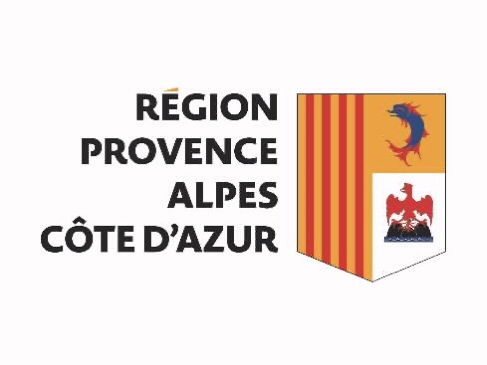 Dossier de candidature pour le Contrat pour l’Emploi et le Développement Responsable des Entreprises (CEDRE Ambition) 2023CALENDRIER Dépôt du dossier accompagné des pièces annexées à l’adresse : cedre@maregionsud.fr , en précisant « candidature CEDRE Ambition »Date limite de réponse : 15 janvier 2023PréambuleLe bon renseignement du dossier de candidature facilitera l’instruction de votre dossier en vue du comité technique en charge de la présélection.Vous pouvez y joindre les éléments qui vous paraissent pertinents pour appuyer votre candidature (business plan, revue de presse…)Les données que nous recueillons sont exclusivement réservées à des fins de sélection et d’accompagnement dans le cadre du dispositif CEDRE. La région et ses prestataires sont soumis à la règlementation sur la protection des données personnelles (RGPD). Les critères de pré-sélection porteront sur la qualité du projet au regard :1. De la stratégie de développement :- Modèle économique et financier passé - Formalisation et cohérence de la stratégie de développement - Potentiel de création d’emplois - Stratégie de financement 2. Des enjeux de l’accompagnement RSE et transition écologique - Enjeux territoriaux et filière - Niveau d’ambition de l’entreprise en RSE et transition écologiqueDisponibilités pour l’accompagnement :Cet accompagnement implique à minima votre participation à :- diagnostic RSE : 4 ou 5 ateliers de 3 heures chacun, répartis sur une période de 6 semaines- élaboration du plan d’action RSE : 4 ou 5 ateliers de 3 heures chacun, répartis sur une période de 6 semaines également, et dans la continuité du diagnosticEn cas de pré-sélection, merci de nous préciser la période qui serait la plus adaptée pour l’accompagnement de votre entreprise par l’expert RSE (cochez les 2 si pas de préférence). Nous essaierons de tenir compte de votre préférence dans la mesure du possible. D’avril 2023 à fin juin 2023 De septembre 2023 à fin novembre 2023Comment avez-vous eu connaissance de cet appel à candidatures ? Autre entreprise ayant déjà intégré la communauté CEDRE Acteur de l’écosystème régional d’accompagnement (CCI/CMA/pôle/IRCE…) – précisez : www.reseau-preci.org  Autre – précisez :Nom et coordonnées de la personne vous ayant accompagné sur ce dossier de candidature (si c’est le cas) :1ère partie : présentation de votre structurePersonnes ressources au sein de la structure1.1 Présentation de l’équipe dirigeante (Formation et parcours des dirigeant.e.s avant leur arrivée dans la société, fonctions des dirigeant.e.s dans l’entreprise, etc.)Description ou joindre les CV1.2 La Gouvernance(Présentation des membres du conseil d’administration, répartition du capital - à adapter en fonction du statut juridique de la structure, modalités de prises de décisions, délégations de pouvoir ; si appartenance à un groupe : description du groupe, présentation des filiales, etc.)Description ET / OU joindre les organigrammesA détailler dans le cas des structures complexes1.3 Evolution prévisionnel des effectifs * 1ETP = 1820h par an sur une base de 35h hebdomadairesCommentaires :(Précisez si vous avez des contrats d’insertions ou contrat aidés, des salariés reconnus travailleurs handicapés, des contrats d’alternance, des stagiaires)Quelles actions avez-vous mises en place pour développer la qualité de l’emploi (nature des contrats, accès à la formation, mesures d’épanouissement des salarié.e.s, rémunération, politiques de recrutement, de fidélisation, d’intégration, etc.)Quels sont vos besoins de recrutement dans les 3 années à venir ? Types de poste, types de contrats, qualifications requises ? Calendrier prévisionnel des recrutements :Commentaires : 1.4 Positionnement de l’entreprise sur son marchéActivité(s), offre, métier(Présentation du métier, des produits et des services offerts ou en développement, des savoir-faire spécifiques, des applications des produits et services de l’entreprise, etc.)Typologie de la clientèle(Caractéristiques du portefeuille clients (B to B, B to C, conditions commerciales, taux de renouvellement, etc.)Liste des 5 clients les plus importants en 2022 :Moyens commerciaux et de communication(Organisation commerciale ; cycle de vente ; réseaux de distribution ; outils de communication, politique de prix, partenariats existants, etc.)La concurrence (Identité des principaux concurrents, rapports de force entre les concurrents, forces et faiblesses des concurrents, avantages concurrentiels, etc.)2ème partie : description du projet de développement 2.1 Le développement historique (Historique de l’entreprise,  étapes clé, stratégie , etc.)2.2/ Accompagnements(Votre entreprise a-t-elle déjà été accompagnée (consultants, opérations collectives…) dans son développement (économique, RSE…) Précisez avec qui, l’objet et la date)2.3 Aides financières déjà obtenues(Votre entreprise a-t-elle déjà reçu des subventions ou autres aides financières de la Région Provence-Alpes-Côte d’Azur ? Précisez l’objet et la date)2.4 Le Projet de développement : stratégie(En quoi consiste le projet : poursuite stratégie, nouvelle stratégie, croissance externe, nouveaux marchés, développement à l’international, etc. ; une levée de fonds est-elle prévue dans les 12 prochains mois ? ; quelle est la vision du/de la dirigeant.e à 3 ou 5 ans ? si l’entreprise fait partie d’un groupe quelle est la stratégie du groupe…)2.5 Les moyens à mettre en place (R&D, moyens matériels, moyens humains, marketing-communication, etc.)Si non définis, préciser :2.6 Les prévisionnels d’activité (obligatoire)Si non définis, préciser :2.7 Les besoins et ressources à venir (obligatoire)Détail des ressources (partenaires consultés, stade d’avancement, etc.) : 3ème partie : enjeux RSE et transition écologique 3.1 Motivation de l’entreprise(Quelle est votre motivation pour intégrer une démarche RSE ? Comment allez-vous impliquer l’ensemble du personnel dans cette démarche ? apporter des éléments permettant d’évaluer votre engagement et motivation)3.2 Quels sont les effets attendus de l’engagement dans une démarche RSE ? Au niveau de l’entrepriseAu niveau du territoire Au niveau de la filière3.3 Quel est votre engagement actuel(Détaillez les actions déjà mises en œuvre dans votre structure : économies des ressources, valorisation des déchets, mobilité, achats responsables, innovation, nouveau modèle économique…)Labels/certifications obtenus :Moyens humains actuellement en place pour piloter la démarche RSE3.4 Quels sont vos projets en lien avec la RSE à court, moyen et long terme(Obtention d’une certification, entreprise à mission…)3.5 Quelles sont vos ambitions avec CEDRE Ambition Je suis très motivé.e , je débute dans cette démarche et ne sais pas trop par quoi attaquer J’ai déjà mis en place quelques actions et souhaite mieux structurer ma démarche La RSE fait partie de mon ADN, je souhaite aller encore plus loinPrécisez :4ème partie : vos attentes  Qu’attendez-vous de votre participation à CEDRE Ambition?4.2 Quelles thématiques, sujets souhaiteriez-vous approfondir ?4.3 Pour tout autre élément que vous souhaiteriez ajouter, c’est ici :Pièces jointes au dossier de candidature CEDRE AmbitionValidation technique des candidaturesFin mars 2023Accompagnement des candidats validés (diagnostics et élaboration d’un plan d’actions)Avril -Juin 2023OUSeptembre -Novembre 2023Présentation des candidats au comité de sélection et de soutien et intégration dans la communauté CEDREJuillet 2023Décembre 2023Nom de la structure :NOM du prescripteur :Courriel :Raison sociale :Sigle / Nom Commercial :Activité :Forme juridique & montant du capital :Date de création :Codes SIRET & APE :SIRET :APE :Adresse du siège social :Adresse des établissements en Région SUD (si différente):Site Internet :Pôles, Fédérations ou Réseaux d’appartenance :Nombre d'emplois au jour de la candidature (ETP) :Nombre de créations d'emplois prévus (ETP) :NOMPrénomQualitéTéléphoneE-mailDirigeant.eDirigeant.eDirigeant.eDirigeant.eDirigeant.ePersonne chargée du dossier de candidature (si différente)Personne chargée du dossier de candidature (si différente)Personne chargée du dossier de candidature (si différente)Personne chargée du dossier de candidature (si différente)Personne chargée du dossier de candidature (si différente)2022202320242025Nombre de CDINombre de CDDNombre d’alternantsNombre total de salariés en fin d’année (Somme des 3 lignes ci-dessus)(SOIT EN ETP sur l’exercice*)Année de recrutementLieu de recrutement FonctionExpérience attendueNiveau de FormationSalaire brutNature du contrat *Durée hebdomadaire du contrat* CDI, CDD, Contrat d'apprentissage, emploi aidé, contrats en insertion* CDI, CDD, Contrat d'apprentissage, emploi aidé, contrats en insertion* CDI, CDD, Contrat d'apprentissage, emploi aidé, contrats en insertion* CDI, CDD, Contrat d'apprentissage, emploi aidé, contrats en insertion* CDI, CDD, Contrat d'apprentissage, emploi aidé, contrats en insertionNomChiffre d’affaires réalisé% du CA globalLieu d’implantationMoyens existantsMoyens envisagés31/12/202231/12/202331/12/202431/12/2025Chiffre d’affairesAchat de matière premièresSous-traitanceSalaires brutsCharges socialesAides aux postesSubventions d’exploitationAutres achats et charges externes (frais généraux)Impôts et taxesDotations aux amortissement et provisionsRésultat netBesoins financiers 2023/2024Ressources 2023/2024Liés à un projet de développement : (Ex : Aménagement : 50K€ / Embauches BFR : 100K€)- - - Levée de fonds :Emprunt bancaire : Associés :Fonds propres… Liés à une action RSE / TE :(Ex : isolation : 50K€ / Machines plus efficientes : 100K€ / Harmonisation des rémunérations : 88K€ / communication…)- - - Subvention : CAF : France Active : Prêt :…ObligatoireCOCHERXLettre de candidature, incluant attestation sur l’honneur et attestation des minimis (selon modèle en annexe)XInscription de votre entreprise sur www.reseau-preci.org XCopie des actes justifiant l’existence juridique de l’entreprise (Kbis, inscription au registre des métiers, JO…)XCopie des statuts à jourX3 derniers exercices clos obligatoire et s'ils sont disponibles les liasses fiscales et 3 derniers rapports du commissaire aux comptes. X si appartenance à un groupeOrganigramme juridique Plaquette de présentation de l’entreprise et/ou rapport d’activitéOrganigramme hiérarchiqueCurriculum vitae du / des dirigeant.e.sRépartition du capital socialPacte d’actionnaires en vigueur (si il existe)Diagnostics déjà réalisés (stratégique, RSE, environnement ou financier) (s’ils existent)Toute preuve de votre engagement RSE et transition écologique (charte interne…)